Plan for uke 36 og 37                          Timeplan for 3. trinn          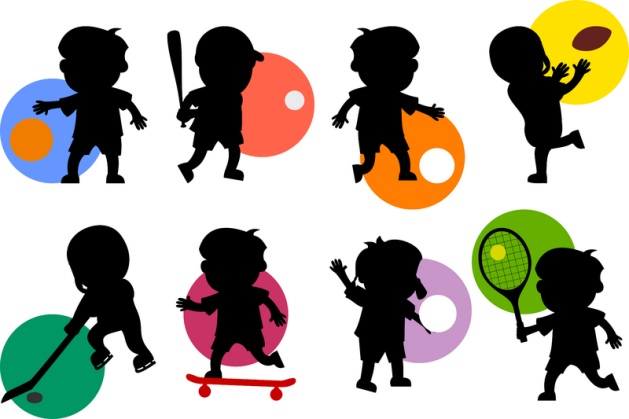 MandagTirsdagOnsdagTorsdagFredag1.norskmatteRLEmattenasa2.norskmatteRLEmattenasa3.mattenorskmatteStasjoner Ipad/bibliotek/ leseunivers/begrepslæringOlweus/mus4.K&Hnorsk Bengelsk Agymstasjonerengelsk Bnorsk A5.K&Hnorsk Bengelsk Agymstasjonerengelsk Bnorsk A6.leksehjelpLekser uke 36     Tema: FritidLekser uke 36     Tema: FritidLekser uke 36     Tema: FritidFag:Ferdig tilNorskLes Salto s. 24-27. Velg måne eller sol. Leseoppdrag: Øv på å ta pause ved skilletegnene.TirsdagNorskLes Salto s. 30-31. Velg mengde og/eller bli lest for.Leseoppdrag: Kunne gjenfortelle teksten.OnsdagNorskNorskMatteLes Salto s. 32-35. Velg måne eller sol. Leseoppdrag: Øv på å lese med innlevelse.Skrivetrening på ark.Matteoppgaver på ark.TorsdagEngelskLes og øv på ‘act and play’ page 8 in your textbook.Do page 8 in workbook.FredagNorskLes egen bok i minst 20 min.FredagLekser uke 37       Tema: Fritid   Lekser uke 37       Tema: Fritid   Lekser uke 37       Tema: Fritid   Fag:Leseuniverset skal leses en gang hver dag. Foreldrene                 signerer og det er bytte på torsdager.Ferdig tilNorskLes Salto s. 40-41. Velg mengde og/eller bli lest for. Leseoppdrag: Kunne gjenfortelle teksten.TirsdagNorskLes Salto s. 156-158  (1), velg nivå. Leseoppdrag: Øv på å lese med innlevelse.OnsdagNorskNorskMatteLes Salto s. 156-158 (2), velg nivå. Lesoppdrag: Les med innlevelse.Skrivetrening på ark.Matteoppgaver på ark.TorsdagEngelskLes og øv på ‘act and play’ page 13 in your workbook.Do page 13  in workbook.FredagNorskLes egen bok i minst 20 min.FredagInformasjon                            www.rjukanbs.no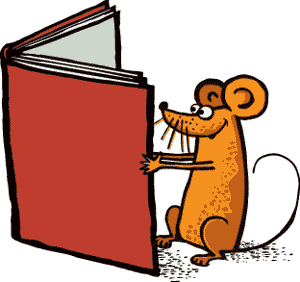 Ordbank: fersk, bunke, sketsj, skift, agn Arbeid på skolen i uke 36 og 37Arbeid på skolen i uke 36 og 37Arbeid på skolen i uke 36 og 37FAGTEMA/MÅLBØKER, AKTIVITETER OG OPPGAVER PÅ SKOLENOlweusRLEOlweus: klassemiljøTema:Etikk og filosofi; livet og familien.Læringsmål: forklare hva som lever. Samtale, film, lesebok, arbeidsbok.Vivo LB og arbeidsoppgaver.NorskTema:  fritidLæringsmål: Kunne skrive ord med diftonger.Bruke tegn i egen skriving.Skrive et dikt med rim.Kunne gi uttrykk for egne tanker.Salto lesebok og arbeidsbok.Nettressurser.Uke 36: s. 25-35 i Salto lesebok og s. 16-25 i Salto arbeidsbok.Uke 37: s. 36-41 i Salto lesebok og s. 26-27 i Salto arbeidsbok.MatematikkTema:  Tallene til 1000, overslag og avrunding.Læringsmål: Runde av til nærmeste tier og hundrer oggjøre overslag med tall til 1000.Matemagisk grunnbok.Konkretiseringsmatriell, spill og nettressurs.Matemagisk grunnbok fram til s. 36.Prøva s. 26 og 27Natur og samfunn(Nasa)Tema: familie og venner. Hverdagsliv i familien og  problemer og løsninger.Læringsmål: Samtale om oppgaver i en familie, gi eksempler på forventninger til gutter og jenter og drøfte oppfatninger av rettferdighet.Regnbuen s. 46-52 og s. 53-56, samtaler og oppgaverEngelskTema: Use your colors.Repetere fargene vi kan fra i fjor og lære oss fire nye farger. Mål: Kjenne igjen navnet på fargene, kunne si dem og vite hva de betyr.Stairs.I can sing a rainbowMusikkTema: sanger: ‘den blå planet’ og ‘familien’.Læringsmål: Delta i sang.SalabyGymTema uke 36: hoppeteknikk og leker.Tema uke 37: kasteteknikk og leker.Mål: Kunne utføre grunnleggende bevegelser.Kunst og håndverk(K&H)Uke 36:Tema: tegning og tegneskole.Læringsmål: Tegne ansikter og følge  programmet i tegneskolen.Uke 37:Tema: Lære om fargesirkelen. Læringsmål: Kunne identifisere og samtale om bruk av symbolfarger.Se på hverandre.Herme etter  modeller.Elevene får prøve å blande farger.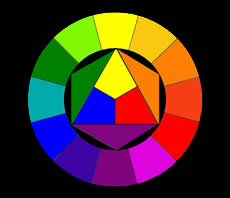 Hilsen Eli og Synnøve   Hilsen Eli og Synnøve   Hilsen Eli og Synnøve   